1.- Create an appointment for:Patient: Ben T. KingsburyDay: Next Friday at 10:00 a.m. 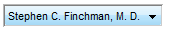 Provider:  Notes:  See the lab first.2.- Track  Ben T. Kingsbury today like this image: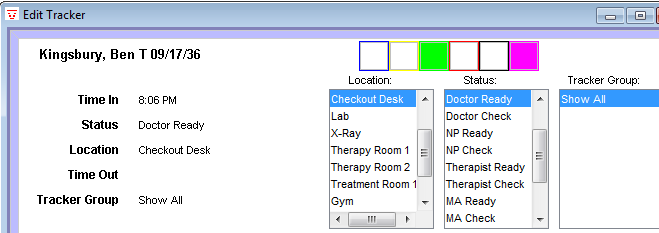 3.- Enable the track views like this image: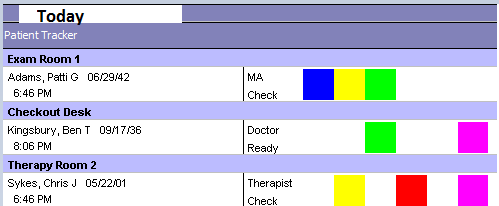 4.- Enter  to the patient’s chart and take the vitals only like this image: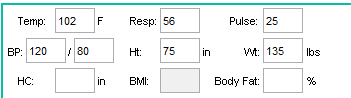 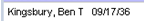 5.- Show this graph: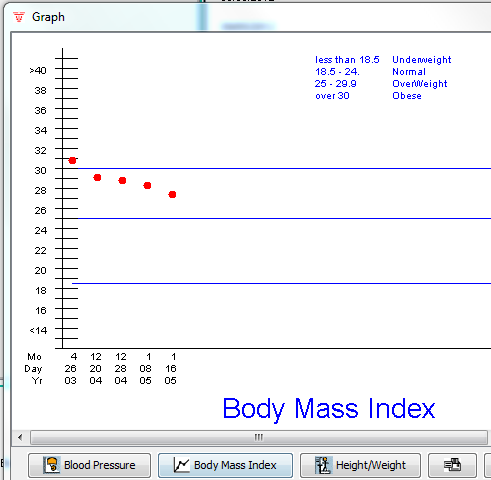 6.- 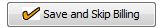 7.- Create a new refill like this image and save.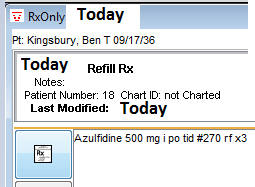 8.- Create a  like this image and save.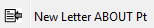 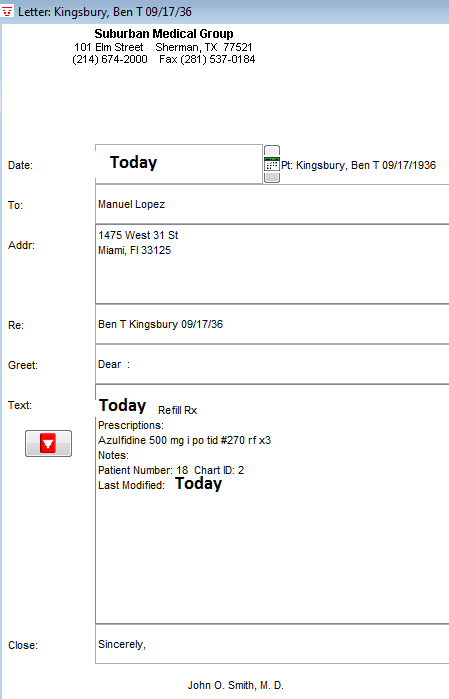 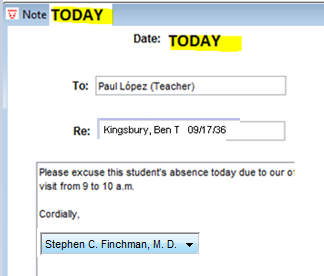 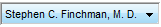 9.- Create a  like this image and save	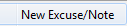 10.- Create a    like this image and 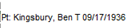 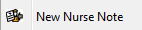 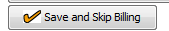 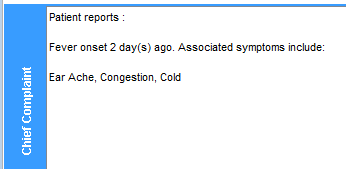 11.- Create a   like this image and 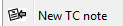 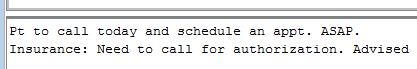 12.- Set the default farmacy to like this image: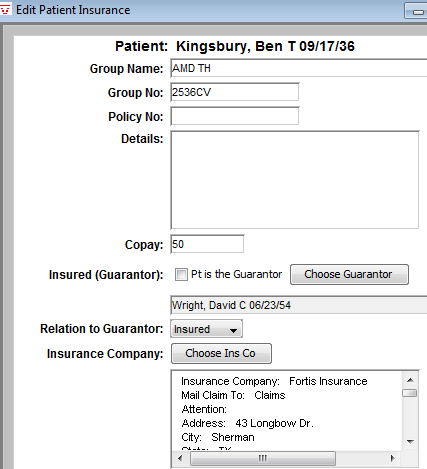 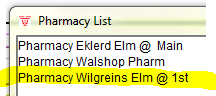 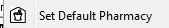 13.- Change the insurance company information: 14.- The result of pending CBC was: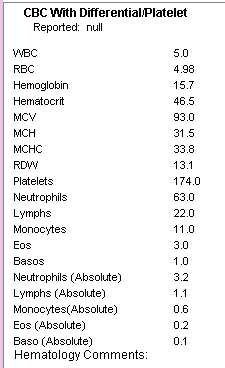 15.- Create a new to do list like this: 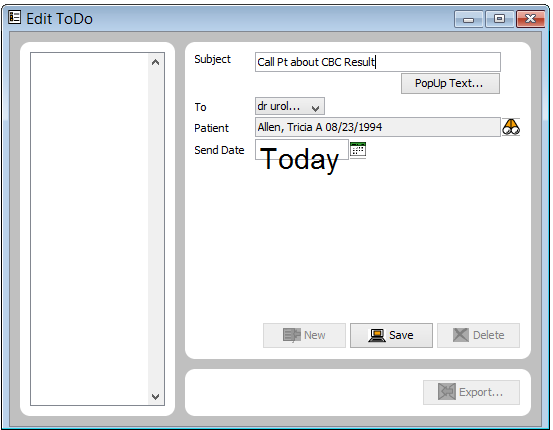 16.- Create this insure company: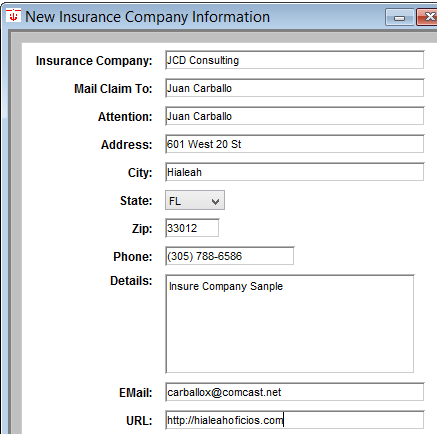 17.- Create this message and Chart it: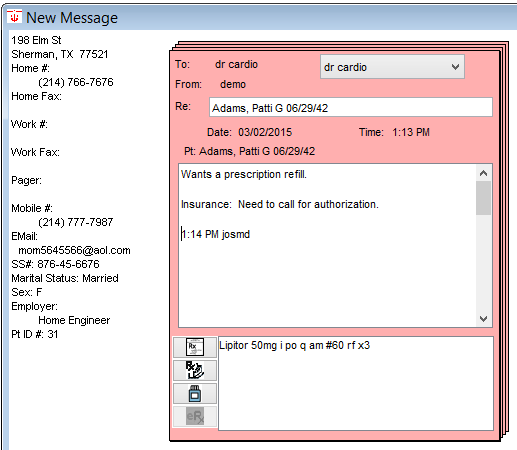 18.- Create this new address card: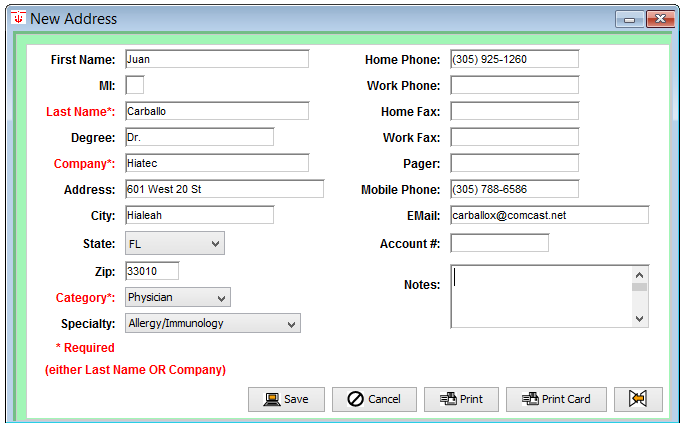 19.- Add this file cabinet document. Attach some doc.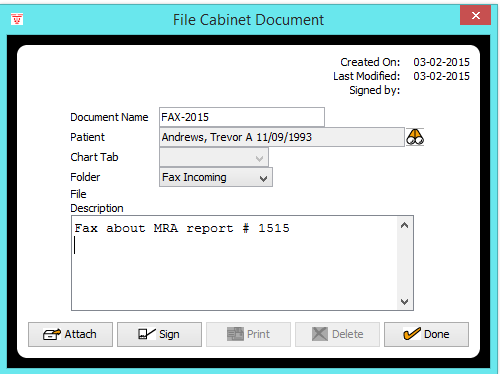 20.- Create this new farmacy: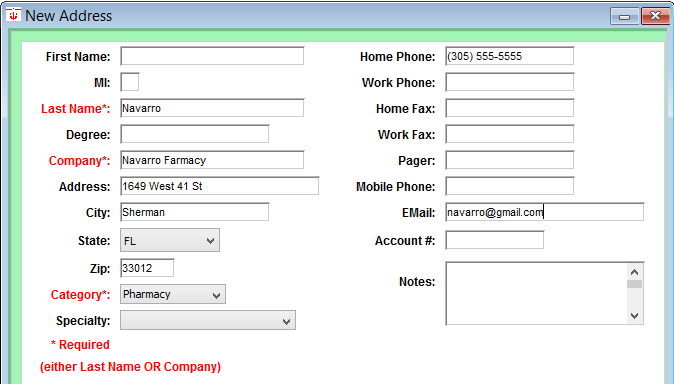 21.- Order this test: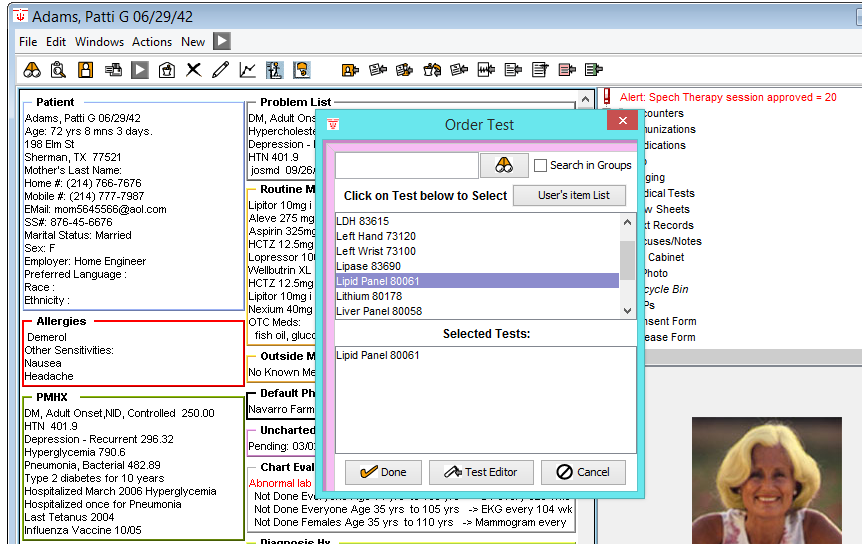 22.- Fill the result for the pass test: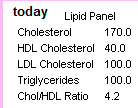 